СВЕДЕНИЯНа военнослужащего Вооруженных Сил Российской Федерации, погибшего в ходе контртеррористических операций на территории Северо-Кавказского региона Российской Федерации (августа 1999года по декабрь 2012 года)ИВАНОВ СЕРГЕЙ ГЕННАДЬЕВИЧ,Младший сержант, командир автомобильного отделения, родился 05.11.1981г в г. Вышний Волочек Тверской области. Окончил 9 классов Холохоленской средней школы в 1998 году. Окончил ГПТУ №21 г. Вышний Волочек Тверской области в 2001 году. В Вооруженных Силах РФ с 26.06.2001 года. При направлении к месту службы 19.08.2002 года ПОГИБ в авиакатастрофе МИ-26 на территории СКР РФ, п. Ханкала. В память о Сергее Иванове в школе, где он учился, установлена мемориальная доска и стенд. Похоронен н воинском участке «Аллея славы» гражданского кладбища д. Теплое Зеленогорского сельского поселения Вышневолоцкого района Тверской области.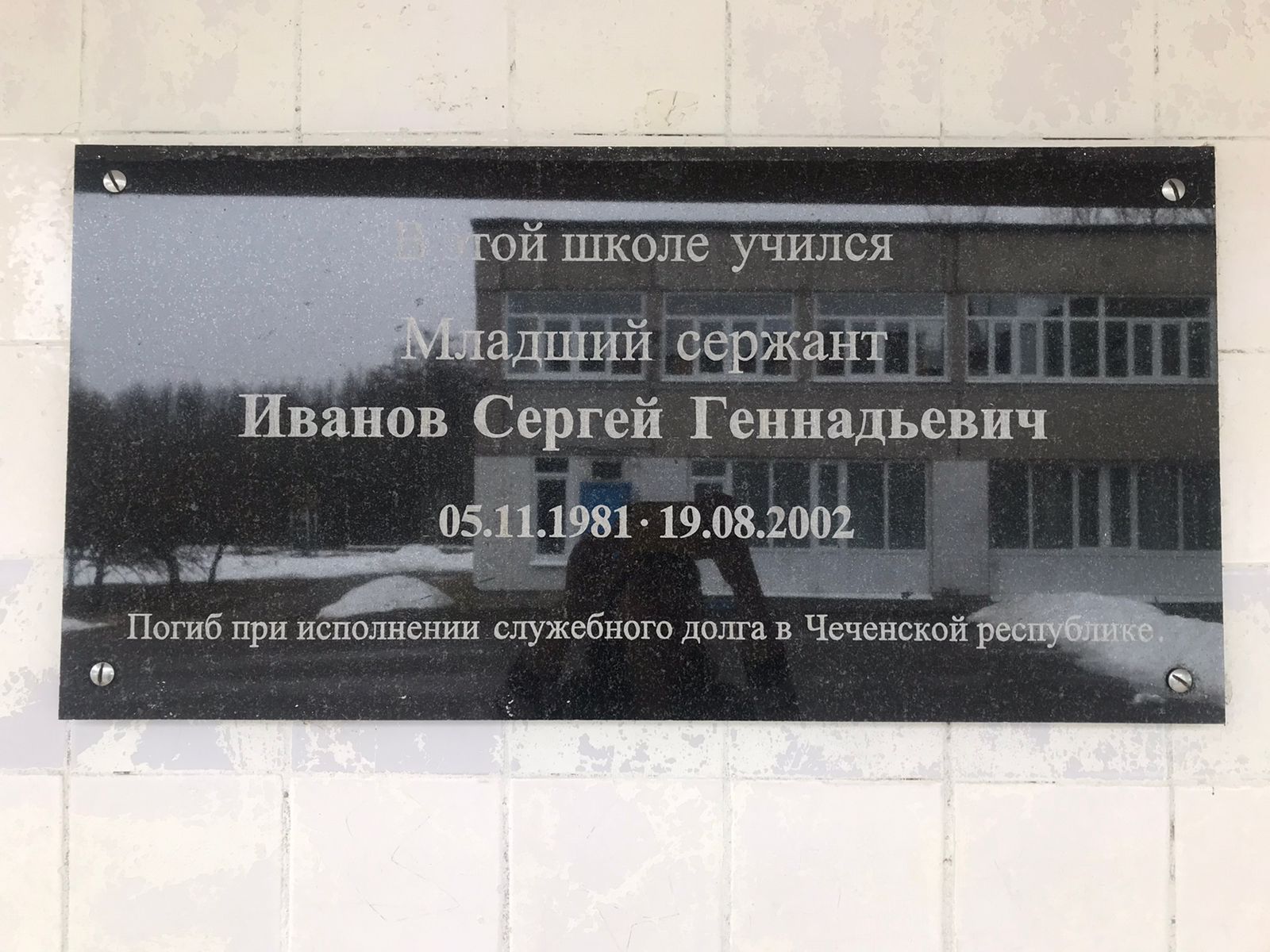 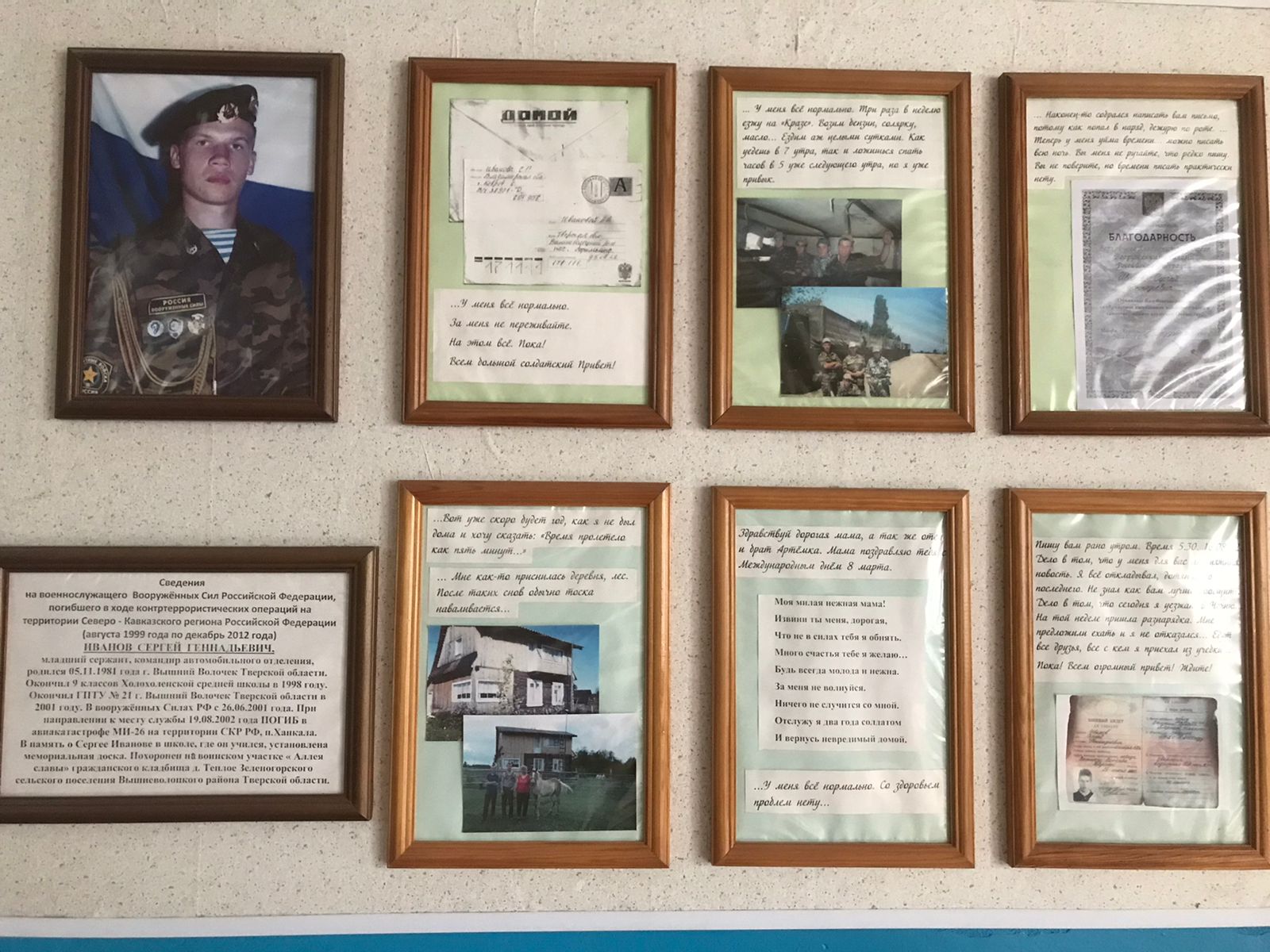 